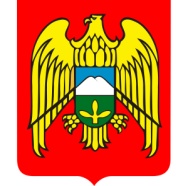 МЕСТНАЯ АДМИНИСТРАЦИЯ ГОРОДСКОГО ПОСЕЛЕНИЯ ЗАЛУКОКОАЖЕ ЗОЛЬСКОГО МУНИЦИПАЛЬНОГО РАЙОНА КАБАРДИНО-БАЛКАРСКОЙ РЕСПУБЛИКИКЪЭБЭРДЕЙ-БАЛЪКЪЭР РЕСПУБЛИКЭМ И ДЗЭЛЫКЪУЭ МУНИЦИПАЛЬНЭ КУЕЙМ ЩЫЩ ДЗЭЛЫКЪУЭКЪУАЖЭ  КЪАЛЭ ЖЫЛАГЪУЭМ И  ЩIЫПIЭ АДМИНИСТРАЦЭКЪАБАРТЫ-МАЛКЪАР РЕСПУБЛИКАНЫ ЗОЛЬСК МУНИЦИПАЛЬНЫЙ  РАЙОНУНУ ЗАЛУКОКОАЖЕ ШАХАР ПОСЕЛЕНИЯСЫНЫ ЖЕР-ЖЕРЛИ АДМИНИСТРАЦИЯНЫ БАШЧЫСЫ        361700  ,  Кабардино – Балкарская  Республика,  Зольский район    п.Залукокоаже,   ул. Калмыкова, 20                                                          e – mail : gpzalukokoazhe @ mail.ru                                                                                тел. 4-15-62, факс 4-11-88                                      ПРОЕКТ00. 00.  2021.                                                ПОСТАНОВЛЕНИЕ  №00                                                                                                       УНАФЭ  №00                                                                                                          БЕГИМ  №00 Об утверждении административного регламента            по предоставлению муниципальной услуги                      «Выдача  разрешения на строительство»     В целях реализации требований Градостроительного кодекса Российской Федерации, Федерального закона от 27 июля 2010 года № 210-ФЗ «Об организации предоставления государственных и муниципальных услуг» и постановления  Местной администрации городского поселения Залукокоаже от 05. 07. 2019 года  №179  «Об утверждении Перечня муниципальных услуг, предоставляемых местной администрацией городского поселения Залукокоаже Зольского муниципального района КБР»,  Местная  администрация городского поселения Залукокоаже Зольского муниципального района Кабардино-Балкарской Республики   П О С Т А Н О В Л Я Е Т:1. Утвердить прилагаемый административный регламент по предоставлению           муниципальной услуги «Выдача разрешения на строительство».2. Настоящее постановление обнародовать в соответствии с  Порядком опубликования (обнародования) муниципальных правовых актов органов местного самоуправления городского поселения Залукокоаже Зольского муниципального района КБР, утвержденного Решением Совета местного самоуправления городского поселения Залукокоаже от   22 марта  2019 года                      № 28/3-6.3. Контроль за исполнением настоящего постановления оставляю за собой.Глава местной  администрациигородского поселения Залукокоаже                                                П.А Бжахов1. Местная администрация г.п. Залукокоаже   - 2 экз.2. Афауновой  Э.А.                                              - 1 экз.ПриложениеУтверждёнпостановлением  местной администрации                          городского поселения Залукокоажеот 00. 00. 2021 г. № 00Административный регламент по предоставлению муниципальной услуги«Выдача разрешения на строительство»                                   Раздел 1. Общие положения          1.1. Настоящий административный регламент устанавливает порядок и стандарт предоставления муниципальной услуги "Выдача разрешения на строительство", в том числе порядок взаимодействия местной администрации  городского поселения Залукокоаже Зольского муниципального района Кабардино-Балкарской Республики с физическими или юридическими лицами и их уполномоченными представителями, органами государственной власти, учреждениями и организациями, сроки и последовательность административных процедур (действий), осуществляемых местной администрацией городского поселения Залукокоаже в процессе реализации полномочий по выдаче разрешений на строительство в случаях, предусмотренных статьями 51 и 55 Градостроительного кодекса Российской Федерации, на земельном участке, расположенном на территории городского поселения Залукокоаже.1.2. Целью Административного регламента предоставления муниципальной услуги "Выдача разрешения на строительство" (далее - административный регламент)  является обеспечение открытости порядка предоставления муниципальной услуги, а так же  повышение качества предоставления и доступности муниципальной услуги, определения сроков и последовательности действий (административных процедур) при предоставлении муниципальной услуги.1.3. Заявителями на предоставление муниципальной услуги могут быть физические и юридические лица, являющиеся застройщиками в соответствии с Градостроительным кодексом Российской Федерации (далее - заявитель, заявители);1.3.1. Органы, предоставляющие государственные услуги, и органы, предоставляющие муниципальные услуги, не вправе требовать от заявителя предоставления на бумажном носителе документов и информации, электронные образы которых ранее были заверены в соответствии с пунктом 7.2 части 1 статьи 16 Федерального закона от 27.07.2010 № 210-ФЗ                    «Об организации предоставления государственных и муниципальных услуг»                   (с учетом Федерального закона от 30.12.2020 № 509-ФЗ), за исключением случаев, если нанесение отметок на такие документы либо их изъятие является необходимым условием предоставления государственной или муниципальной услуги, и иных случаев, установленных федеральными законами1.3.2. В целях предоставления государственных и муниципальных услуг установление личности заявителя может осуществляться в ходе личного приема посредством предъявления паспорта гражданина Российской Федерации либо иного документа, удостоверяющего личность, в соответствии с законодательством Российской Федерации или посредством идентификации и аутентификации в органах, предоставляющих государственные услуги, органах, предоставляющих муниципальные услуги, многофункциональных центрах с использованием информационных технологий, предусмотренных частью 18 статьи 14.1 Федерального закона от 27 июля 2006 года № 149-ФЗ "Об информации, информационных технологиях и о защите информации"При предоставлении государственных и муниципальных услуг в электронной форме идентификация и аутентификация могут осуществляться посредством:1) единой системы идентификации и аутентификации или иных государственных информационных систем, если такие государственные информационные системы в установленном Правительством Российской Федерации порядке обеспечивают взаимодействие с единой системой идентификации и аутентификации, при условии совпадения сведений о физическом лице в указанных информационных системах;2) единой системы идентификации и аутентификации и единой информационной системы персональных данных, обеспечивающей обработку, включая сбор и хранение, биометрических персональных данных, их проверку и передачу информации о степени их соответствия предоставленным биометрическим персональным данным физического лица.1.3.3 полномочиями выступать от имени заявителей для получения муниципальной услуги обладают законные представители, усыновители, опекуны несовершеннолетних граждан и совершеннолетние дееспособные граждане, действующие на основании доверенности, выданной в установленном порядке получателями муниципальной услуги (далее - представитель, представители);1.3.4 при обращении за получением муниципальной услуги заявитель дополнительно представляет документы, подтверждающие согласие на обработку персональных данных. В случае обращения представителя, указанные документы должны быть представлены на заявителя и его представителя. Документы, подтверждающие согласие на обработку персональных данных, могут быть представлены, в том числе в форме электронного документа.1.4. Требования к порядку информирования о правилах предоставления муниципальной услуги:1.4.1 заявитель либо его представитель может обратиться за получением необходимой информации по вопросу предоставления муниципальной услуги в местной администрации городского поселения Залукокоаже (далее - Администрация);1.4.2 заявитель либо его представитель может также обратиться за получением необходимой информации в государственное бюджетное учреждение "Многофункциональный центр по предоставлению государственных и муниципальных услуг Кабардино-Балкарской Республики" (далее - МФЦ).Адрес федеральной информационной системы "Единый портал государственных и муниципальных услуг (функций)" (далее - ЕПГУ);1.4.3 информирование проводится в форме:- устного информирования;- письменного информирования;1.4.3.1 устное информирование осуществляется специалистами Администрации  или МФЦ при обращении заявителей за информацией лично или по телефону.Специалисты, осуществляющие устное информирование, принимают все необходимые меры для дачи полного и оперативного ответа на поставленные вопросы.Устное информирование каждого заявителя осуществляется в течение времени, необходимого для его информирования;1.4.3.2 при ответах на телефонные звонки специалисты Администрации подробно, в корректной форме информируют заявителей по интересующим их вопросам. Ответ должен начинаться с информации о наименовании структурного подразделения местной администрации городского поселения Залукокоаже, куда обратился заявитель, фамилии, имени, отчестве и должности специалиста, принявшего телефонный звонок.При устном обращении заявителя (по телефону) специалисты Администрации дают ответы самостоятельно. Если специалист, к которому обратился заявитель, не может ответить на вопрос самостоятельно, то заявитель должен быть направлен к другому специалисту или же обратившемуся заявителю должен быть сообщен телефонный номер, по которому можно получить необходимую информацию, либо специалист может предложить заявителю обратиться письменно;1.4.3.3 письменное информирование осуществляется путем направления письменных ответов почтовым отправлением или посредством информационно-телекоммуникационных сетей общего пользования (по электронной почте, по факсу) исходя из выбранного заявителем способа направления ему ответа.Ответ на обращение заявителя предоставляется в простой, четкой и понятной форме с указанием фамилии, инициалов, номера телефона специалиста Администрации.Ответ направляется в письменном виде в зависимости от способа обращения заявителя за информацией или способа доставки ответа, указанного в письменном обращении заявителя.Ответ на обращение, поступившее в форме электронного документа, направляется в форме электронного документа по адресу электронной почты, указанному в обращении, или в письменной форме по почтовому адресу, указанному в обращении;1.4.4 заявитель либо его представитель информируется о порядке предоставления муниципальной услуги, в том числе в многофункциональных центрах, о ходе выполнения запроса о предоставлении муниципальной услуги, а также по иным вопросам, связанным с предоставлением муниципальной услуги.Информация о порядке предоставлении муниципальной услуги размещается на официальном сайте городского поселения Залукокоаже в сети "Интернет", а также на ЕПГУ; 1.4.5 на информационном стенде, размещенном в холле Администрации, официальном сайте городского поселения Залукокоаже и на ЕПГУ размещается перечень необходимых документов для получения муниципальной услуги.2. Стандарт предоставления муниципальной услуги2.1. Наименование муниципальной услуги: "Выдача разрешения на строительство".2.2. Муниципальная услуга предоставляется Администрацией, а также МФЦ.2.3. Результатом предоставления муниципальной услуги является:- выдача разрешения на строительство;- выдача письменного ответа об отказе в выдаче разрешения на строительство.2.4. Срок предоставления муниципальной услуги составляет 5 ( пять ) рабочих дней с момента регистрации заявления.2.5. Перечень нормативных правовых актов, регулирующих предоставление муниципальной услуги размещен на официальном сайте городского поселения Залукокоаже и на ЕПГУ.2.6. Перечень документов, прилагаемых к заявлению (приложение к настоящему административному регламенту), для предоставления муниципальной услуги:2.6.1 документ, подтверждающий личность заявителя;2.6.2 документ, подтверждающий полномочия представителя заявителя, в случае, если уведомление о планируемом строительстве направлено представителем заявителя;2.6.3 заверенный перевод на русский язык документов о государственной регистрации юридического лица в соответствии с законодательством иностранного государства в случае, если заявителем является иностранное юридическое лицо;2.6.4 письменное согласие всех правообладателей объекта капитального строительства в случае реконструкции такого объекта, за исключением случаев, предусмотренных подпунктом 2.6.5 настоящего пункта;2.6.5 решение общего собрания собственников помещений и машино-мест в многоквартирном доме, принятое в соответствии с жилищным законодательством в случае реконструкции многоквартирного дома, или, если в результате такой реконструкции произойдет уменьшение размера общего имущества в многоквартирном доме, согласие всех собственников помещений и машино-мест в многоквартирном доме;2.6.6 соглашение о проведении реконструкции, определяющее в том числе условия и порядок возмещения ущерба, причиненного объекту капитального строительства государственной (муниципальной) собственности, правообладателем которого является государственное (муниципальное) унитарное предприятие, государственное (муниципальное) бюджетное или автономное учреждение, в отношении которого орган государственной власти (государственный орган) или орган местного самоуправления, являющийся государственным (муниципальным) заказчиком при проведении реконструкции, осуществляет соответственно функции и полномочия учредителя или права собственника имущества, - в случае проведения такой реконструкции указанными органами или Государственной корпорацией по атомной энергии "Росатом", Государственной корпорацией по космической деятельности "Роскосмос", органом управления государственным внебюджетным фондом;2.6.7 документы, предусмотренные законодательством Российской Федерации об объектах культурного наследия, в случае, если при проведении работ по сохранению объекта культурного наследия затрагиваются конструктивные и другие характеристики надежности и безопасности такого объекта;2.6.8 правоустанавливающие документы на земельный участок, в том числе соглашение об установлении сервитута, решение об установлении публичного сервитута, а также схема расположения земельного участка или земельных участков на кадастровом плане территории, на основании которой был образован указанный земельный участок и выдан градостроительный план земельного участка в случае, предусмотренном частью 1.1 статьи 57.3 Градостроительного кодекса Российской Федерации (в случае отсутствия указанных документов (их копий или сведений, содержащихся в них) в Едином государственном реестре недвижимости) - за исключением случаев, предусмотренных частью 7.3 статьи 51 Градостроительного кодекса Российской Федерации;2.6.9 реквизиты утвержденного проекта межевания территории либо схема расположения земельного участка или земельных участков на кадастровом плане территории - в случаях, предусмотренных частью 7.3 статьи 51 Градостроительного кодекса Российской Федерации;2.6.10  результаты инженерных изысканий и следующие материалы, содержащиеся в утвержденной в соответствии с частью 15 статьи 48 Градостроительного кодекса Российской Федерации проектной документации (в случае отсутствия указанных документов (их копий или сведений, содержащихся в них) в едином государственном реестре заключений экспертизы проектной документации объектов капитального строительства (далее - единый государственный реестр заключений):а) пояснительная записка;б) схема планировочной организации земельного участка, выполненная в соответствии с информацией, указанной в градостроительном плане земельного участка, а в случае подготовки проектной документации применительно к линейным объектам проект полосы отвода, выполненный в соответствии с проектом планировки территории (за исключением случаев, при которых для строительства, реконструкции линейного объекта не требуется подготовка документации по планировке территории);в) разделы, содержащие архитектурные и конструктивные решения, а также решения и мероприятия, направленные на обеспечение доступа инвалидов к объекту капитального строительства (в случае подготовки проектной документации применительно к объектам здравоохранения, образования, культуры, отдыха, спорта и иным объектам социально-культурного и коммунально-бытового назначения, объектам транспорта, торговли, общественного питания, объектам делового, административного, финансового, религиозного назначения, объектам жилищного фонда);г) проект организации строительства объекта капитального строительства (включая проект организации работ по сносу объектов капитального строительства, их частей в случае необходимости сноса объектов капитального строительства, их частей для строительства, реконструкции других объектов капитального строительства);2.6.11 положительное заключение экспертизы проектной документации (в части соответствия проектной документации требованиям, указанным в пункте 1 части 5 статьи 49 Градостроительного кодекса Российской Федерации), в соответствии с которой осуществляются строительство, реконструкция объекта капитального строительства, в том числе в случае, если данной проектной документацией предусмотрены строительство или реконструкция иных объектов капитального строительства, включая линейные объекты (применительно к отдельным этапам строительства в случае, предусмотренном частью 12.1 статьи 48 Градостроительного кодекса Российской Федерации), если такая проектная документация подлежит экспертизе в соответствии со статьей 49 Градостроительного кодекса Российской Федерации (в случае отсутствия указанного заключения (его копии или сведений, содержащихся в нем) в едином государственном реестре заключений);2.6.12 положительное заключение государственной экспертизы проектной документации в случаях, предусмотренных частью 3.4 статьи 49 Градостроительного кодекса Российской Федерации (в случае отсутствия указанного заключения (его копии или сведений, содержащихся в нем) в едином государственном реестре заключений);2.6.13 положительное заключение государственной экологической экспертизы проектной документации в случаях, предусмотренных частью 6 статьи 49 Градостроительного кодекса Российской Федерации(в случае отсутствия указанного заключения (его копии или сведений, содержащихся в нем) в едином государственном реестре заключений).2.6.14 документы, получаемые по каналам системы межведомственного электронного взаимодействия (СМЭВ), в том случае, если не были представлены заявителем по собственной инициативе:- выписка из ЕГРН на земельный участок;2.6.15 документы, находящиеся в распоряжении местной администрации городского поселения Залукокоаже:- разрешение на отклонение от предельных параметров разрешенного строительства, реконструкции.По выбору заявителя заявление и документы, указанные в пункте 2.6 настоящего административного регламента, представляются в местную администрацию городского поселения Залукокоаже посредством:- личного обращения заявителя, уполномоченного представителя заявителя;- направления по почте;- с использованием электронных носителей;        - ЕПГУ (http://www.gosuslugi.ru) в форме электронного документа, подписанного электронной подписью, путем заполнения в установленном порядке формы заявления о предоставлении муниципальной услуги.В случае направления заявления в электронной форме заявитель вправе приложить к такому обращению необходимые документы и материалы в электронной форме.2.7. Должностные лица, ответственные за предоставление муниципальной услуги, не вправе требовать от заявителя:1) представления документов и информации или осуществления действий, представление и осуществление которых не предусмотрено нормативными правовыми актами, регулирующими отношения, возникающие в связи с предоставлением муниципальной услуги;2) представления документов и информации, которые находятся в распоряжении местной администрации городского поселения Залукокоаже;3) осуществления действий, в том числе согласований, необходимых для получения муниципальной услуги и связанных с обращением в иные органы местного самоуправления, государственные органы и организации, за исключением получения документов и информации, предоставляемых в результате предоставления таких услуг, которые являются необходимыми и обязательными для предоставления муниципальной услуги;4) представления документов и информации, отсутствие и (или) недостоверность которых не указывались при первоначальном отказе в приеме документов, необходимых для предоставления муниципальной услуги, либо в предоставлении муниципальной услуги, за исключением следующих случаев:а) изменения требований нормативных правовых актов, касающихся предоставления муниципальной услуги, после первоначальной подачи заявления о предоставлении муниципальной услуги;б) наличия ошибок в заявлении о предоставлении муниципальной услуги и документах, поданных заявителем после первоначального отказа в приеме документов, необходимых для предоставления муниципальной услуги, либо в предоставлении муниципальной услуги и не включенных в представленный ранее комплект документов;в) истечения срока действия документов или изменения информации после первоначального отказа в приеме документов, необходимых для предоставления муниципальной услуги, либо в предоставлении муниципальной услуги;г) выявления документально подтвержденного факта (признаков) ошибочного или противоправного действия (бездействия) должностного лица органа, предоставляющего муниципальную услугу, муниципального служащего, работника многофункционального центра при первоначальном отказе в приеме документов, необходимых для предоставления муниципальной услуги, либо в предоставлении муниципальной услуги, о чем в письменном виде за подписью руководителя органа, предоставляющего муниципальную услугу, руководителя многофункционального центра при первоначальном отказе в приеме документов, необходимых для предоставления муниципальной услуги, уведомляется заявитель, а также приносятся извинения за доставленные неудобства.2.8. Оснований для отказа в приеме документов не имеется.2.9. В предоставлении муниципальной услуги может быть отказано в случае нарушения требований, установленных пунктом 2.6 настоящего административного регламента.В случае отказа заявителю направляется письменное сообщение об отказе в предоставлении муниципальной услуги с разъяснением причин, послуживших основанием для отказа.Основания для приостановления предоставления муниципальной услуги действующим законодательством не предусмотрены.2.10. Исчерпывающий перечень оснований для отказа в предоставлении муниципальной услуги:- непредставление или представление не в полном объеме документов, предусмотренных п. 2.6 регламента, необходимых для предоставления муниципальной услуги;- несоответствие представленных документов требованиям градостроительного плана земельного участка;- несоответствие представленных документов требованиям, установленным в разрешении на отклонение от предельных параметров разрешенного строительства, реконструкции.Решение об отказе в разрешении на строительство выдается или направляется заявителю не позднее 5 (пяти ) рабочих дней со дня регистрации заявления на указанную услугу и может быть обжаловано заявителем в судебном порядке.2.11. Муниципальная услуга предоставляется бесплатно.2.12. Максимальный срок ожидания в очереди при подаче заявления о предоставлении муниципальной услуги и при получении результата предоставления муниципальной услуги не должен превышать 15 минут.2.13. Срок регистрации заявления о предоставлении муниципальной услуги не должен превышать 30 минут.2.14. Требования к местам предоставления муниципальной услуги:- предоставление муниципальной услуги осуществляется в специально выделенном для этих целей помещении;- для заявителей должно быть обеспечено удобство с точки зрения пешеходной доступности от остановок общественного транспорта;- путь от остановок общественного транспорта до помещений приема и выдачи документов должен быть оборудован соответствующими информационными указателями;- в случае если имеется возможность организации стоянки (парковки) возле здания (строения), в котором размещено помещение приема и выдачи документов, организовывается стоянка (парковка) для личного автомобильного транспорта заявителей. За пользование стоянкой (парковкой) с заявителей плата не взимается;- для парковки специальных автотранспортных средств инвалидов на каждой стоянке выделяются места, которые не должны занимать иные транспортные средства;- вход в помещение приема и выдачи документов должен обеспечивать свободный доступ заявителей, быть оборудован удобной лестницей с поручнями, широкими проходами, а также пандусами для передвижения кресел-колясок;- на здании рядом с входом должна быть размещена информационная табличка (вывеска);- фасад здания должен быть оборудован осветительными приборами, позволяющими посетителям ознакомиться с информационными табличками;- помещения приема и выдачи документов должны предусматривать места для ожидания, информирования и приема заявителей;- помещение приема и выдачи документов оборудуется стендами (стойками), содержащими информацию о порядке предоставления муниципальной услуги;- помещение приема и выдачи документов может быть оборудовано информационным табло, предоставляющим информацию о порядке предоставления муниципальной услуги;- в местах для ожидания устанавливаются стулья (кресельные секции, кресла) для заявителей;- в помещении приема и выдачи документов выделяется место для оформления документов, предусматривающее столы (стойки) с бланками заявлений и канцелярскими принадлежностями.2.15. Показатели доступности и качества муниципальной услуги:1) показателями оценки доступности муниципальной услуги являются:- транспортная доступность к месту предоставления муниципальной услуги;- обеспечение беспрепятственного доступа граждан с ограниченными возможностями передвижения к помещениям, в которых предоставляется услуга;- возможность беспрепятственного входа в помещения и выхода из них;- содействие со стороны должностных лиц учреждения, при необходимости, инвалиду при входе в объект и выходе из него;- оборудование на прилегающих к зданию территориях мест для парковки автотранспортных средств инвалидов;- возможность посадки в транспортное средство и высадки из него перед входом в учреждение, в том числе с использованием кресла-коляски, и, при необходимости, с помощью персонала;- возможность самостоятельного передвижения по объекту в целях доступа к месту предоставления услуги, а также с помощью должностных лиц, предоставляющих услуги;- сопровождение инвалидов, имеющих стойкие расстройства функции зрения и самостоятельного передвижения, по территории учреждения;- проведение инструктажа должностных лиц, осуществляющих первичный контакт с получателями услуги, по вопросам работы с инвалидами;- размещение носителей информации о порядке предоставления услуги инвалидам с учетом ограничений их жизнедеятельности, в том числе, при необходимости, дублирование необходимой для получения услуги звуковой и зрительной информации, а также надписей, знаков и иной текстовой и графической информации знаками, выполненными рельефно-точечным шрифтом Брайля и на контрастном фоне;- обеспечение допуска на объект собаки-проводника при наличии документа, подтверждающего ее специальное обучение, выданного по форме, установленной федеральным органом исполнительной власти, осуществляющим функции по выработке и реализации государственной политики и нормативно-правовому регулированию в сфере социальной защиты населения;- оказание должностными лицами инвалидам необходимой помощи, связанной с разъяснением в доступной для них форме порядка предоставления и получения услуги, оформлением необходимых для ее предоставления документов, ознакомлением инвалидов с размещением кабинетов, последовательностью действий, необходимых для получения услуги;- обеспечение допуска  сурдопереводчика, тифлосурдопереводчика, а также иного лица, владеющего жестовым языком;- обеспечение условий доступности для инвалидов по зрению официального сайта учреждения в информационно-телекоммуникационной сети "Интернет";- оказание должностными лицами учреждения иной необходимой инвалидам помощи в преодолении барьеров, мешающих получению ими услуг наравне с другими лицами;- размещение информации о порядке предоставления муниципальной услуги на официальном сайте городского поселения Залукокоаже, а также на ЕПГУ;- возможность получения муниципальной услуги в МФЦ.Заявитель (представитель заявителя) независимо от его места жительства или места пребывания либо места нахождения имеет право на обращение в любой по его выбору МФЦ в пределах территории Кабардино-Балкарской Республики для предоставления ему муниципальной услуги по экстерриториальному принципу.2) показателями оценки качества муниципальной услуги являются:- количество взаимодействий с должностным лицом, ответственным за предоставление муниципальной услуги, - 2 (1 - обращение за предоставлением муниципальной услуги, 1 - получение конечного результата);- возможность получения информации о ходе предоставления муниципальной услуги, в том числе с использованием информационно - телекоммуникационных технологий;- соблюдение должностным лицом, ответственным за предоставление муниципальной услуги, сроков предоставления муниципальной услуги;- соблюдение сроков ожидания в очереди при предоставлении муниципальной услуги (при подаче заявления на предоставление муниципальной услуги - менее 15 минут; при получении конечного результата - менее 15 минут);- отсутствие поданных в установленном порядке жалоб со стороны заявителей на качество предоставления муниципальной услуги, действия (бездействия) должностного лица, ответственного за предоставление муниципальной услуги, при предоставлении муниципальной услуги.2.16. Организация предоставления муниципальной услуги в электронной форме утверждена распоряжением Правительства Кабардино-Балкарской Республики от 29 апреля 2010 года №158-рп "О мерах по обеспечению перехода на предоставление государственных и муниципальных услуг (функций) в электронном виде".В федеральной информационной системе ЕПГУ размещается следующая информация:- перечень документов, необходимых для предоставления муниципальной услуги;- перечень оснований для отказа в предоставлении муниципальной услуги;- сроки оказания муниципальной услуги;- формы заявлений на предоставление муниципальной услуги.К формам заявлений обеспечивается доступ для копирования и заполнения в электронном виде.Заявитель - физическое лицо имеет право использовать простую электронную подпись, в соответствии с Правилами определения видов электронной подписи, использование которых допускается при обращении за получением государственных и муниципальных услуг, утвержденными постановлением Правительства Российской Федерации от 25 июня 2012 года № 634 "О видах электронной подписи, использование которых допускается при обращении за получением государственных и муниципальных услуг".3. Состав, последовательность и сроки выполнения административных процедур, требования к порядку выполнения, в том числе особенности выполнения административных процедур в электронной форме3.1. Предоставление муниципальной услуги включает в себя следующие административные процедуры:- прием и регистрация заявления и документов, необходимых для предоставления муниципальной услуги;- рассмотрение заявления и представленных документов;- формирование и направление межведомственного запроса о предоставлении документов, необходимых для предоставления муниципальной услуги;- подготовка и подписание разрешения на строительство;- регистрация подписанного разрешения на строительство;- внесение сведений о выданном разрешении на строительство в информационные системы обеспечения градостроительной деятельности;- выдача или направление ответа заявителю и регистрация выданного разрешения;- исправление допущенных опечаток и (или) ошибок в выданных в результате предоставления муниципальной услуги "Выдача разрешения на строительство" (в случае наличия их в документах).Ответственным за исполнение административных процедур является должностное лицо отдела, ответственное за предоставление муниципальной услуги (далее - исполнитель).3.2. Основанием для начала административной процедуры "Прием, регистрация заявления и документов, необходимых для предоставления муниципальной услуги" является обращение заявителя.Административная процедура осуществляется специалистом ответственным за документационный оборот и регистрацию обращений граждан  в местной администрации городского поселения Залукокоаже, отделом по вопросам жизнеобеспечения, агропромышленного комплекса и охраны окружающей среды  местной администрации городского поселения Залукокоаже (далее - Отдел), МФЦ, а также посредством почтовой связи или в электронной форме, в зависимости от того, куда обратился заявитель.Регистрация заявления о предоставлении муниципальной услуги осуществляется в течение 30 минут.Результатом выполнения административной процедуры является регистрация заявления в журнале регистрации заявлений граждан путем внесения записи, содержащей входящий номер, дату и время приема заявления (в системе электронного документооборота).3.3. Административная процедура "Рассмотрение заявления и представленных документов"Основанием для начала административной процедуры является проверка комплектности.Исполнитель проверяет наличие документов на соответствие перечню, указанному в пункте 2.6 настоящего административного регламента, удостоверяясь, что:- тексты документов написаны разборчиво;- в документах нет подчисток, приписок, зачеркнутых слов и иных, не оговоренных, исправлений;- документы не имеют серьезных повреждений, наличие которых не позволяет однозначно истолковать их содержание.Ответственный специалист в течение 2 рабочих дней со дня регистрации заявления осуществляет всестороннее рассмотрение поступивших документов на соответствие их требованиям законодательства Российской Федерации; в случае представления заявителем неполного комплекта документов, а также документов, которые содержат технические ошибки либо оформление которых не отвечает вышеуказанным требованиям, ответственный специалист подготавливает уведомление об отказе в предоставлении муниципальной услуги.Результатом административной процедуры является проведенная экспертиза документов.3.4. Административная процедура "Формирование и направление межведомственного запроса о предоставлении документов, необходимых для предоставления муниципальной услуги"В случае непредставления заявителем по собственной инициативе документов, указанных в п. 2.6.2 настоящего административного регламента, получаемых по каналам системы межведомственного электронного взаимодействия, ответственный специалист в течение 1 дня формирует и направляет межведомственный запрос в уполномоченный отдел Управления Росреестра  по Кабардино-Балкарской Республике для получения необходимой информации.Срок подготовки и направления ответа на межведомственный запрос о предоставлении документов и сведений, необходимых для предоставления муниципальной услуги, не может превышать 3-х рабочих дней.Результатом административной процедуры является поступление документов и сведений посредством СМЭВ.3.5. Административная процедура "Выдача разрешения на строительство" либо письменного уведомления об отказе в выдаче разрешения на строительство"Основанием для начала административной процедуры является наличие полного комплекта необходимых документов и принятие положительного либо отрицательного решения.Решение о выдаче разрешения на строительство в течение 2 рабочих дней подписывается главой местной администрации городского поселения Залукокоаже. Письменное уведомление об отказе в выдаче разрешения на строительство в течение 1 рабочего дня подписывается главой местной администрации городского поселения Залукокоаже. Решение об отказе в выдаче разрешения на строительство выдается или направляется заявителю не позднее чем через три рабочих дня со дня принятия такого решения и может быть обжаловано заявителем в судебном порядке.Результатом административной процедуры является подписанное разрешение на строительство местной администрации городского поселения Залукокоаже.  Общий срок выполнения административной процедуры составляет не более 3 рабочих дней.3.6. Административная процедура "Регистрация разрешения на строительство"Основанием для начала административной процедуры является подписанное разрешение на строительство либо подписанное главой местной администрации городского поселения Залукокоаже, письменное уведомление об отказе в выдаче разрешения на строительство.Срок выполнения административной процедуры 30 минут.Результатом административной процедуры является регистрация в журнале решения о выдаче разрешения на строительство либо письменного уведомления об отказе в выдаче разрешения на строительство с присвоением порядкового номера и даты.3.7. Административная процедура "Внесение сведений о принятом решении в выдаче разрешения на строительство в информационные системы обеспечения градостроительной деятельности"Основанием для начала административной процедуры является регистрация разрешения на строительство.Исполнитель передает в течение 1 рабочего дня в Отдел один экземпляр разрешения на строительство.Срок выполнения административной процедуры не может превышать 1 рабочего дня.Результатом административной процедуры является внесение сведений о принятом решении в выдаче разрешения на строительство в информационные системы обеспечения градостроительной деятельности.3.8. Административная процедура "Выдача или направление ответа заявителю и регистрация выданных разрешений"Основанием для начала административной процедуры является наличие оформленного в установленном порядке разрешения на строительство либо письменного уведомления об отказе в согласовании разрешения на строительство.Исполнитель Отдел в течение 1 рабочего дня осуществляет контакт по телефону с получателем муниципальной услуги, рекомендует получить решение либо письменное уведомление.Результатом выполнения административной процедуры является выдача одного экземпляра разрешения на строительство лично заявителю или направление данного разрешения на строительство по адресу, указанному в его заявлении.В случае, если заявитель обратился за получением муниципальной услуги через МФЦ, результат предоставления муниципальной услуги выдается в МФЦ:- сведения, содержащие персональные данные о третьих лицах, предоставляются уполномоченному лицу на основании доверенности, заверенной в установленном порядке;- заявление считается исполненным, если по нему приняты необходимые меры и заявитель проинформирован о результатах рассмотрения.       3.9.  Выдача дубликата разрешения на строительство3.9.1.  При утрате разрешения на строительство заявителю на основании его письменного заявления о выдаче дубликата разрешения на строительство выдается его дубликат.3.9.2. Основанием для начала административной процедуры является поступление в Администрацию заявления о выдаче дубликата разрешения на строительство.3.9.3. Заявление о выдаче дубликата разрешения на строительство подается заявителем (его уполномоченным представителем) лично, либо почтовым отправлением (в том числе с использованием электронной почты), либо через Единый портал государственных и муниципальных услуг или многофункциональный центр предоставления государственных и муниципальных услуг, Личный кабинет (образец заявления приведен в Приложении № 4 к Административному регламенту).Срок выдачи дубликата разрешения на строительство не может превышать 5 дней с момента регистрации заявления.3.9.4. Дубликат разрешения на строительство выдается в соответствии со вторым экземпляром разрешения на строительство, находящимся в архиве Администрации, выдавшей разрешение на строительство.На лицевой стороне дубликата разрешения на строительство в правом верхнем углу проставляется штамп "Дубликат" (образец штампа приведен в Приложении № 5 к Административному регламенту).Должностное лицо Администрации, ответственное за выдачу дубликата разрешения на строительство, не позднее 5 дней, следующих за днем регистрации поступившего заявления, в зависимости от способа получения результата предоставления государственной услуги, указанного заявителем в заявлении о предоставлении государственной услуги, вручает дубликат разрешения на строительство заявителю либо его уполномоченному представителю лично под роспись или направляет его в адрес заявителя почтовым отправлением с уведомлением либо на адрес электронной почты заявителя.В случае подачи заявления посредством использования Единого портала государственных и муниципальных услуг, многофункционального центра предоставления государственных и муниципальных услуг или Личного кабинета получение дубликата разрешения на строительство обеспечивается соответственно с использованием Единого портала государственных и муниципальных услуг, многофункционального центра предоставления государственных и муниципальных услуг, Личного кабинета в форме электронного документа, подписанного главой местной администрации городского поселения Залукокоаже.Результатом административной процедуры является направление (выдача) заявителю дубликата разрешения на строительство.Способом фиксации результата выполнения административной процедуры в зависимости от способа получения результата предоставления муниципальной услуги является подпись заявителя либо его уполномоченного представителя на скан-копии дубликата разрешения на строительство, либо направленное в адрес заявителя почтовое отправление с уведомлением, либо направленный на адрес электронной почты заявителя или посредством Единого портала государственных и муниципальных услуг, многофункционального центра предоставления государственных и муниципальных услуг, Личного кабинета дубликат разрешения на строительство в форме электронного документа.        3.9.5. Исправление допущенных опечаток и ошибок в разрешении на строительство3.9.6. Основанием для начала административной процедуры является поступление в Администрацию  заявления об исправлении допущенных опечаток и ошибок (описки, грамматической или арифметической ошибки) в сведениях, указанных в разрешении на строительство, допущенной  при выдаче разрешения на строительство (далее - техническая ошибка).3.9.7. При обращении об исправлении технических ошибок заявитель (его уполномоченный представитель) представляет:- заявление об исправлении технических ошибок;- документы, имеющие юридическую силу, свидетельствующие о наличии в разрешении на строительство технической ошибки и содержащие правильные данные;- выданное Администрацией разрешение на строительство, в котором содержится техническая ошибка.Заявление об исправлении технической ошибки в сведениях, указанных в разрешении на строительство, подается заявителем (его уполномоченным представителем) лично, либо почтовым отправлением (в том числе с использованием электронной почты), либо через Единый портал государственных и муниципальных услуг или многофункциональный центр предоставления государственных и муниципальных услуг, Личный кабинет  (образец заявления приведен в Приложении № 6 к Административному регламенту).        3.9.8. Должностное лицо, осуществляющее прием заявлений об исправлении технических ошибок, регистрирует заявления и передает их уполномоченному должностному лицу для принятия решения об исправлении технических ошибок.Уполномоченное должностное лицо рассматривает заявление об исправлении технических ошибок и представленные заявителями или иными заинтересованными лицами документы, устанавливает наличие опечатки (ошибки) и принимает решение об исправлении технических ошибок путем проставления письменной резолюции о внесении соответствующих изменений в разрешении на строительство или направляет заявителю уведомление с обоснованным отказом в оформлении документа с исправленными техническими ошибками. Уведомление об отказе должно содержать полное наименование Администрации, подготовившего данное уведомление, а также полное наименование юридического лица, которое уведомляется об отказе в исправлении технических ошибок, с указанием ИНН, места нахождения и почтового адреса заявителя, либо фамилии, имени, отчества (при наличии) и почтового адреса индивидуального предпринимателя с указанием ИНН, а также обоснования такого отказа.3.9.9. Срок выдачи разрешения на строительство с исправленными техническими ошибками не может превышать 5 дней с момента регистрации заявления.3.9.10. Исправленное разрешение на строительство выдается в строгом соответствии с реквизитами второго экземпляра разрешения на строительство, находящегося в архиве Администрации, выдавшей разрешение на строительство.        3.9.11. Должностное лицо Администрации, ответственное за выдачу разрешения на строительство с исправленными техническими ошибками, не позднее 5 дней, следующих за днем регистрации поступившего заявления, если оригинал разрешения на строительство, в котором содержится техническая ошибка, не был представлен заявителем (его уполномоченным представителем) ранее, вручает разрешение на строительство с исправленными техническими ошибками заявителю либо его уполномоченному представителю лично под роспись с изъятием у заявителя (его уполномоченного представителя) оригинала разрешения на строительство, в котором содержится техническая ошибка, или направляет в адрес заявителя почтовым отправлением с уведомлением или посредством использования электронной почты письмо о возможности получения разрешения на строительство с исправленными техническими ошибками при предоставлении в Администрацию  оригинала разрешения на строительство, в котором содержится техническая ошибка.В случае, если оригинал разрешения на строительство, в котором содержится техническая ошибка, был представлен заявителем (его уполномоченным представителем) ранее, должностное лицо Администрации, ответственное за выдачу разрешения на строительство с исправленными техническими ошибками, не позднее 5 дней, следующих за днем регистрации поступившего заявления, вручает разрешение на строительство с исправленными техническими ошибками заявителю либо его уполномоченному представителю лично под роспись или направляет его в адрес заявителя почтовым отправлением с уведомлением.Датой выдачи разрешения на строительство с исправленными техническими ошибками считается дата его отправления заявителю почтовым отправлением с уведомлением или дата отправления заявителю посредством использования электронной почты или почтовым отправлением с уведомлением письма о возможности получения разрешения на строительство с исправленными техническими ошибками, при предоставлении в Администрацию оригинала разрешения на строительство, в котором содержится техническая ошибка.Оригинал разрешения на строительство, в котором содержится техническая ошибка, после выдачи заявителю (его уполномоченному представителю) разрешения на строительство с исправленными техническими ошибками не подлежит возвращению заявителю (его уполномоченному представителю).Результатом административной процедуры является направление (выдача) заявителю разрешения на строительство с исправленными техническими ошибками либо направление заявителю уведомления об отказе в оформлении разрешения на строительство с исправленными техническими ошибками.Способом фиксации результата выполнения административной процедуры является подпись заявителя либо его уполномоченного представителя на              скан-копии  разрешения на строительство, либо направленное в адрес заявителя почтовое отправление с уведомлением, либо направленное на адрес электронной почты заявителя письмо о возможности получения разрешения на строительство с исправленными техническими ошибками, либо направление заявителю уведомления об отказе в оформлении разрешения на строительство с исправленными техническими ошибками.3.10. Порядок осуществления в электронной форме, в том числе с использованием ЕПГУ, административных процедурВ случае обращения заявителя за получением муниципальной услуги посредством использования ЕПГУ путем заполнения формы заявления с прикреплением сканированных копий необходимых документов, ответственный специалист просматривает заявление (контроль целостности), присваивает ему статус "ПОДАНО" и выполняет следующие действия:- фиксирует дату получения электронного документа;- распечатывает заявление с приложенными копиями документов;- направляет заявителю подтверждение получения заявления с копиями документов и передает заявление в соответствующий отдел для учета и регистрации;- заявление передается в соответствующем порядке специалисту Отдела, ответственному за предоставление муниципальной услуги.Специалист Отдела, ответственный за предоставление муниципальной услуги, направляет заявителю уведомление о необходимости представить для сверки оригиналы (надлежащим образом заверенные копии) документов, указанных в пункте 2.6 настоящего административного регламента и формирует пакет документов.Максимальный срок выполнения административного действия по рассмотрению обращения заявителя, поступившего в адрес местной администрации городского поселения Залукокоаже , не должен превышать 3 (трех) рабочих дней со дня присвоения делу статуса "ПОДАНО".После принятия начальником отдела решения о предоставлении либо об отказе в предоставлении муниципальной услуги специалист отдела уведомляет заявителя о месте и времени получения результата предоставления муниципальной услуги.3.11. Особенности предоставления муниципальной услуги в МФЦ:3.11.1 основанием для начала административной процедуры является поступление в МФЦ заявления, предусмотренного приложением № 1, в одном экземпляре на бумажном носителе.Административное действие по приему от заявителя запроса и иных документов, необходимых для предоставления муниципальной услуги, включает в себя:- установление личности заявителя (законного представителя или доверенного лица заявителя), а также проверку документа, подтверждающего полномочия законного представителя или доверенного лица (в случае обращения законного представителя или доверенного лица);- проверку комплектности представленных документов;- регистрацию заявления в автоматизированной информационной системе (АИС) МФЦ;- вручение расписки о получении заявления и документов;3.11.2 при обращении заявителя за оказанием муниципальной услуги специалисты МФЦ осуществляют постановку заявителя в систему электронной очереди с выдачей пронумерованного талона. Заявления с описью документов и распиской в получении документов на предоставление муниципальной услуги (услуг) местной администрации городского поселения Залукокоаже формируются специалистами сектора приема заявителей в программе АИС МФЦ.Все принятые заявления с пакетами документов передаются в сектор обработки документов, где к комплектам документов формируются два экземпляра сопроводительных реестра, один из которых возвращается в МФЦ с отметкой специалиста местной администрации городского поселения Залукокоаже о приеме указанных в сопроводительном реестре дел;3.11.3 МФЦ направляет в местную администрацию городского поселения Залукокоаже заявление и документы, полученные от заявителя, в течение 2 рабочих дней с момента получения запроса от заявителя о предоставлении муниципальной услуги;3.11.4 после поступления результатов оказания муниципальной услуги из местной администрации городского поселения Залукокоаже, специалисты МФЦ оповещают заявителя посредством SMS-сообщений либо телефонного звонка о готовности результата предоставления муниципальной услуги, в зависимости от желания заявителя.Для выдачи результата оказания муниципальной услуги заявителю также выдается пронумерованный талон, свидетельствующий о постановке в системе электронной очереди. Результат выдается при предъявлении документа, удостоверяющего личность, доверенности (в случае обращения представителя заявителя) и расписки в получении документов, выданной заявителю при приеме заявления на предоставление муниципальной услуги. В расписке принятых документов заявителем ставится отметка о получении результата, которая остается на хранении в МФЦ;3.11.5 основанием для отказа в приеме документов для предоставления муниципальной услуги, выдачи результата оказания муниципальной услуги является отсутствие у заявителя документа, удостоверяющего личность, и доверенности (в случае обращения представителя заявителя);3.11.6 сроки предоставления и причины отказа в предоставлении муниципальной услуги регламентируются настоящим административным регламентом.3.11. Осуществление оценки качества предоставления муниципальной услуги.В случае предоставления муниципальной услуги в электронной форме с использованием ЕПГУ, заявителям обеспечивается возможность оценить доступность и качество муниципальной услуги. 4. Порядок и формы контроля за предоставлением муниципальной услуги4.1. Текущий контроль за соблюдением последовательности действий, определенных административными процедурами по предоставлению муниципальной услуги, и принятием решений работниками Администрации, осуществляется начальником Отдела, а также должностными лицами местной администрации городского поселения Залукокоаже, ответственными за организацию работы по предоставлению муниципальной услуги.4.2. Проверки полноты и качества представления муниципальной услуги могут быть плановыми  и внеплановыми.4.3. Все должностные лица, участвующие в предоставлении данной муниципальной услуги, несут ответственность за выполнение своих обязанностей и соблюдение сроков выполнения административных процедур.4.4. Персональная ответственность специалиста закрепляется в его должностной инструкции в соответствии с требованиями законодательства.4.5. Контроль за предоставлением муниципальной услуги со стороны юридических лиц не предусмотрен.5. Досудебный (внесудебный) порядок обжалования решений и действий (бездействия) структурного подразделения, предоставляющего муниципальную услугу, а также должностных лиц5.1. Заявитель имеет право на обжалование действий или бездействий должностных лиц местной администрации городского поселения Залукокоаже, ответственного должностного лица Отдела местной администрации городского поселения Залукокоаже , многофункционального центра, работника многофункционального центра.5.2. Предметом жалобы являются решения или действия (бездействие) отдела и ответственного должностного лица при предоставлении муниципальной услуги.5.3. Заявитель имеет право обратиться с жалобой лично (устно) или направить обращение в письменной форме, или в форме электронного документа главе местной администрации городского поселения Залукокоаже. Жалоба может быть направлена по почте, через многофункциональный центр (МФЦ), с использованием информационно-телекоммуникационной сети "Интернет", официального сайта городского поселения Залукокоаже, ЕПГУ.5.4. Порядок подачи и рассмотрения жалобы:5.4.1 основанием для начала процедуры досудебного обжалования является регистрация жалобы;5.4.2 жалоба должна содержать:- наименование органа, предоставляющего муниципальную услугу, должностного лица органа, предоставляющего муниципальную услугу, либо муниципального служащего, многофункционального центра, его руководителя и (или) работника, решения и действия (бездействие) которых обжалуются;- фамилию, имя, отчество (последнее - при наличии), сведения о месте жительства заявителя - физического лица, либо наименование, сведения о месте нахождения заявителя - юридического лица, а также номер (номера) контактного телефона, адрес (адреса) электронной почты (при наличии) и почтовый адрес, по которым должен быть направлен ответ заявителю;- сведения об обжалуемых решениях и действиях (бездействии) органа, предоставляющего муниципальную услугу, должностного лица органа, предоставляющего муниципальную услугу, либо муниципального служащего, многофункционального центра, работника многофункционального центра;- доводы, на основании которых заявитель не согласен с решением и действием (бездействием) органа, предоставляющего муниципальную услугу, должностного лица органа, предоставляющего муниципальную услугу, либо муниципального служащего, многофункционального центра, работника многофункционального центра, заявителем могут быть представлены документы (при наличии), подтверждающие доводы заявителя, либо их копии.5.5. Заявитель может обратиться с жалобой, в том числе в следующих случаях:- нарушение срока регистрации запроса о предоставлении муниципальной услуги либо комплексного запроса, предоставляемого при однократном обращении заявителя в МФЦ;- нарушение срока предоставления муниципальной услуги при предоставлении муниципальной услуги через МФЦ, досудебное (внесудебное) обжалование заявителем решений и действий (бездействия) многофункционального центра, работника многофункционального центра возможно в случае, если на многофункциональный центр, решения и действия (бездействие) которого обжалуются, возложена функция по предоставлению соответствующей муниципальной услуги в полном объеме;- требование у заявителя документов или информации либо осуществления действий, представление или осуществление которых не предусмотрено нормативными правовыми актами Российской Федерации, нормативными правовыми актами КБР, муниципальными правовыми актами для предоставления муниципальной услуги;- отказ в приеме документов, представление которых предусмотрено нормативными правовыми актами Российской Федерации, нормативными правовыми актами КБР, муниципальными правовыми актами для предоставления муниципальной услуги;- отказ в предоставлении муниципальной услуги, если основания для отказа не предусмотрены федеральными законами и принятыми в соответствии с ними иными нормативными правовыми актами Российской Федерации, законами и иными нормативными правовыми актами КБР, муниципальными правовыми актами. В случае предоставления муниципальной услуги через МФЦ досудебное (внесудебное) обжалование заявителем решений и действий (бездействия) многофункционального центра, работника многофункционального центра возможно в случае, если на многофункциональный центр, решения и действия (бездействие) которого обжалуются, возложена функция по предоставлению соответствующих государственных или муниципальных услуг в полном объеме;- требование с заявителя при предоставлении муниципальной услуги платы, не предусмотренной нормативными правовыми актами Российской Федерации, нормативными правовыми актами КБР, муниципальными правовыми актами;- отказ органа, предоставляющего муниципальную услугу, должностного лица органа, предоставляющего муниципальную услугу, многофункционального центра, работника многофункционального центра в исправлении допущенных ими опечаток и ошибок в выданных в результате предоставления муниципальной услуги документах либо нарушении установленного срока таких исправлений. В случае предоставления муниципальной услуги через МФЦ досудебное (внесудебное) обжалование заявителем решений и действий (бездействия) многофункционального центра, работника многофункционального центра возможно в случае, если на многофункциональный центр, решения и действия (бездействие) которого обжалуются, возложена функция по предоставлению муниципальной услуги в полном объеме;- нарушение срока или порядка выдачи документов по результатам предоставления муниципальной услуги;- приостановление предоставления муниципальной услуги, если основания приостановления не предусмотрены федеральными законами и принятыми в соответствии с ними иными нормативными правовыми актами Российской Федерации, законами и иными нормативными правовыми актами КБР, муниципальными правовыми актами. В случае предоставления муниципальной услуги через МФЦ досудебное (внесудебное) обжалование заявителем решений и действий (бездействия) многофункционального центра, работника многофункционального центра возможно в случае, если на многофункциональный центр, решения и действия (бездействие) которого обжалуются, возложена функция по предоставлению муниципальной услуги в полном объеме;- требование у заявителя при предоставлении муниципальной услуги документов или информации, отсутствие и (или) недостоверность которых не указывались при первоначальном отказе в приеме документов, необходимых для предоставления муниципальной услуги, либо в предоставлении муниципальной услуги, за исключением случаев, предусмотренных пунктом 4 части 1 статьи 7 Федерального закона от 27 июля 2010 года № 210-ФЗ "Об организации предоставления государственных и муниципальных услуг". В случае предоставления муниципальной услуги через МФЦ досудебное (внесудебное) обжалование заявителем решений и действий (бездействия) многофункционального центра, работника многофункционального центра возможно в случае, если на многофункциональный центр, решения и действия (бездействие) которого обжалуются, возложена функция по предоставлению муниципальной услуги в полном объеме;5.5.1 в случае подачи жалобы при личном приеме заявитель представляет документ, удостоверяющий его личность, в соответствии с законодательством Российской Федерации;5.5.2 в случае, если жалоба подается через представителя заявителя, также представляется документ, подтверждающий полномочия на осуществление действий от имени заявителя;5.5.3 прием жалоб в письменной форме осуществляется в месте, где заявитель подавал запрос на получение муниципальной услуги, нарушение порядка которой обжалуется либо в месте, где заявителем получен результат указанной муниципальной услуги. Жалоба в письменной форме может быть также направлена по почте;5.5.4 в электронном виде жалоба может быть подана заявителем посредством информационно-телекоммуникационной сети "Интернет", федеральной государственной информационной системы ЕПГУ, а также официального сайта городского поселения Залукокоаже;5.5.5 при подаче жалобы в электронном виде документ, указанный в пункте 5.5.2, может быть представлен в форме электронного документа, подписанного электронной подписью, вид которой предусмотрен законодательством Российской Федерации, при этом документ, удостоверяющий личность заявителя, не требуется.5.6. Жалобы рассматриваются главой местной администрации городского поселения Залукокоаже с участием ответственных должностных лиц и муниципальных служащих местной администрации, при предоставлении муниципальной услуги:- по итогам рассмотрения жалобы, глава местной администрации городского поселения Залукокоаже  принимает решение по нему.5.7. Жалоба, поступившая в орган, предоставляющий муниципальную услугу, многофункциональный центр, учредителю многофункционального центра либо в вышестоящий орган (при его наличии), подлежит рассмотрению в течение пятнадцати рабочих дней со дня ее регистрации, а в случае обжалования отказа органа, предоставляющего муниципальную услугу, многофункционального центра, в приеме документов у заявителя либо в исправлении допущенных опечаток и ошибок или в случае обжалования нарушения установленного срока таких исправлений - в течение пяти рабочих дней со дня ее регистрации.5.8. Уполномоченный на рассмотрение жалобы орган отказывает в удовлетворении жалобы в следующих случаях:- наличие вступившего в законную силу решения суда, арбитражного суда по жалобе о том же предмете и по тем же основаниям;- подача жалобы лицом, полномочия которого не подтверждены в порядке, установленном законодательством Российской Федерации;- наличие решения по жалобе, принятого ранее в соответствии с требованиями настоящего административного регламента в отношении того же заявителя и по тому же предмету жалобы.5.9. Уполномоченный на рассмотрение жалобы орган вправе оставить жалобу без ответа в следующих случаях:- наличие в жалобе нецензурных либо оскорбительных выражений, угроз жизни, здоровью и имуществу должностного лица, а также членам его семьи;- отсутствие возможности прочитать какую-либо часть текста жалобы, фамилию, имя, отчество (при наличии) и (или) почтовый адрес заявителя, указанные в жалобе.5.10. По результатам рассмотрения жалобы принимается одно из следующих решений:- жалоба удовлетворяется, в том числе в форме отмены принятого решения, исправления допущенных опечаток и ошибок в выданных в результате предоставления муниципальной услуги документах, возврата заявителю денежных средств, взимание которых не предусмотрено нормативными правовыми актами Российской Федерации, нормативными правовыми актами КБР, муниципальными правовыми актами органов местного самоуправления городского поселения;- в удовлетворении жалобы отказывается.5.11. Не позднее дня, следующего за днем принятия решения, заявителю в письменной форме и по желанию заявителя в электронной форме направляется мотивированный ответ о результатах рассмотрения жалобы.5.12. В случае признания жалобы подлежащей удовлетворению в ответе заявителю дается информация о действиях, осуществляемых органом, предоставляющим муниципальную услугу, многофункциональным центром, в целях незамедлительного устранения выявленных нарушений при оказании муниципальной услуги, а также приносятся извинения за доставленные неудобства и указывается информация о дальнейших действиях, которые необходимо совершить заявителю в целях получения муниципальной услуги.5.13. В случае признания жалобы не подлежащей удовлетворению в ответе заявителю даются аргументированные разъяснения о причинах принятого решения, а также информация о порядке обжалования принятого решения.5.14. В случае установления в ходе или по результатам рассмотрения жалобы признаков состава административного правонарушения или преступления, должностное лицо, работник, наделенные полномочиями по рассмотрению жалоб, незамедлительно направляют имеющиеся материалы в органы прокуратуры.5.15. Заявитель имеет право на получение информации и документов, необходимых ему для обоснования и рассмотрения жалобы.5.16. Заявитель имеет право обжаловать в судебном порядке решение, принятое в ходе рассмотрения его жалобы.5.17. Порядок досудебного (внесудебного) обжалования решений и действий (бездействия) местной администрации городского поселения Залукокоаже и МФЦ, а также их должностных лиц регулируется Федеральным законом от 27 июля 2010 года № 210-ФЗ "Об организации предоставления государственных и муниципальных услуг".Приложение № 1к административному регламентупо предоставлению муниципальной услуги"Выдача разрешения на строительство"┌───────────────┐│Отметка о принятии││ на рассмотрение     │└──────────────────┘                      Главе местной администрации городского поселения Залукокоаже                      _____________________________________________________                      _____________________________________________________                           (наименование муниципального образования)                      от __________________________________________________                                    (наименование застройщика                      _____________________________________________________                         (фамилия, имя, отчество - для граждан, полное                      _____________________________________________________                      наименование организации, ИНН - для юридических лиц),                      _____________________________________________________                      его почтовый индекс, адрес, адрес электронной почты)                                                  ЗАЯВЛЕНИЕ                                  о выдаче разрешения на строительство    Прошу   выдать   разрешение   на   строительство  объекта  капитальногостроительства/    реконструкцию    объекта    капитального   строительства/строительство линейного объекта/ реконструкцию линейного объекта _____________________________________________________________________________________                           (ненужное зачеркнуть)    Наименование объекта _____________________________________________________________________________________________________________________________          (в соответствии с утвержденной проектной документацией)    Кадастровый номер реконструируемого объекта ______________________________________________________________________________________________________                     (в случае реконструкции объекта)    Этап строительства ____________________________________________________                              (указывается в случае выделения этапа                          строительства и дается описание такого этапа)    Адрес (местоположение) объекта ___________________________________________________________________________________________________________________  (указывается адрес объекта капитального строительства, а при наличии -   реквизитов документов о присвоении, об изменении адреса; для линейныхобъектов - указывается описание местоположения в виде наименований субъекта            Российской Федерации и муниципального образования)    Кадастровый номер земельного участка (земельных участков) ________________________________________________________________________________________       (заполнение не является обязательным при выдаче разрешения на             строительство (реконструкцию) линейного объекта)    Номер кадастрового квартала (кадастровых кварталов) ______________________________________________________________________________________________        (заполнение не является обязательным при выдаче разрешения            на строительство (реконструкцию) линейного объекта)    Сведения о градостроительном плане земельного участка _______________________________________________________________________________________________________________________________________________________________________ (указывается дата выдачи градостроительного плана земельного участка, его   номер и орган, выдавший градостроительный план земельного участка (не заполняется в отношении линейных объектов, кроме случаев, предусмотренных                  законодательством Российской Федерации)    Сведения о проекте планировки и проекте межевания территории ________________________________________________________________________________________________________________________________________________________________(заполняется в отношении линейных объектов, кроме случаев, предусмотренныхзаконодательством Российской Федерации. Указываются дата и номер решения об     утверждении проекта планировки и проекта межевания территории (в         соответствии со сведениями, содержащимися ИСОГД) и лицо,                         принявшее такое решение)    Сведения о проектной документации ________________________________________________________________________________________________________________  (указывается, кем, когда разработана проектная документация) (реквизиты              документа, наименование проектной организации)    Сведения о положительном заключении экспертизы проектной документации _______________________________________________________________________________________________________________________________________________________(указываются наименование организации, выдавшей заключение, регистрационный        номер и дата выдачи заключения и в случаях, предусмотренных законодательством Российской Федерации, реквизиты приказа об утверждении    положительного заключения государственной экологической экспертизы)    Срок действия разрешения на строительство (месяцев) ______________________________________________________________________________________________    (в соответствии с разделом проектной    документации "Проект организации строительства")    Краткие проектные характеристики объекта <1>:    К   настоящему   заявлению   прилагаются   документы   согласно   описи(приложение). Интересы застройщика в администрации уполномочен представлять___________________________________________________________________________                  (Ф.И.О., должность, контактный телефон)    По доверенности N ___________ от ________________________                        (реквизиты доверенности)________________________________   ____________    ________________________(должность законного или иного       (подпись)        (расшифровка подписи) уполномоченного представителязастройщика - юридического лица)    М.П.--------------------------------<1> В отношении линейных объектов допускается заполнение не всех граф раздела.<2> Указываются дополнительные характеристики, необходимые для осуществления государственного кадастрового учета объекта капитального строительства, в том числе объекта культурного наследия, если при проведении работ по сохранению объекта культурного наследия затрагиваются конструктивные и другие характеристики надежности и безопасности такого объекта.<3> Указывается адрес объекта капитального строительства, а при наличии - адрес объекта капитального строительства в соответствии с государственным адресным реестром с указанием реквизитов документов о присвоении, об изменении адреса; для линейных объектов - указывается описание местоположения в виде наименований субъекта Российской Федерации и муниципального образования.<4> Заполняется только в отношении линейного объекта с учетом показателей, содержащихся в утвержденной проектной документации на основании положительного заключения экспертизы проектной документации. Допускается заполнение не всех граф раздела.<5> Указываются дополнительные характеристики, необходимые для осуществления государственного кадастрового учета объекта капитального строительства, в том числе объекта культурного наследия, если при проведении работ по сохранению объекта культурного наследия затрагиваются конструктивные и другие характеристики надежности и безопасности такого объекта.Приложение к заявлению о выдаче разрешенияна строительство от ___________ 20___ годаОПИСЬДОКУМЕНТОВ, ПРЕДСТАВЛЕННЫХ В АДМИНИСТРАЦИЮМУНИЦИПАЛЬНОГО ОБРАЗОВАНИЯ, ДЛЯ ПОЛУЧЕНИЯРАЗРЕШЕНИЯ НА СТРОИТЕЛЬСТВО(должность  законного  или  иного  уполномоченного  (подпись)  (расшифровкаподписи) представителя застройщика - юридического лица)--------------------------------<*> Не заполняется в случае подачи заявления в электронном виде через ПГУ ЛОПриложение к заявлению о выдаче разрешенияна строительство от ___________ 20___ года                                     Кому     _________________________________                                                                                                   (наименование застройщика                                                                                          ______________________________________                                                                                                   (фамилия, имя, отчество - для граждан,                                                                                          ______________________________________                                                                                                     полное наименование организации - для                                                                                          ______________________________________                                                                                                  юридических лиц), его почтовый индекс                                                                                           ______________________________________                                                                                                    и адрес, адрес электронной почты) *(1)                                                                   РАЗРЕШЕНИЕ                                                                  на строительствоДата ____________ *(2)                               N ____________ *(3)__________________________________________________________________________(наименование уполномоченного федерального органа исполнительной власти или      органа исполнительной власти субъекта Российской Федерации, или___________________________________________________________________________    органа  местного  самоуправления,  осуществляющих  выдачу разрешения настроительство, в   соответствии   со  статьей  51  Градостроительного  кодекса  РоссийскойФедерации, разрешает:    Срок  действия  настоящего разрешения - до "___" ___________ 20___ г. всоответствии с _________________________________________________________________________________________________________________________________ *(18)_______________________________     _____________     _____________________(должность уполномоченного лица        подпись        (расшифровка подписи)органа, осуществляющего выдачу разрешения на строительство)"___" ___________ 20___ г.    М.П.    Действие настоящего разрешения продлено до "___" ___________ 20___ г._______________________________     _____________     _____________________(должность уполномоченного лица        подпись        (расшифровка подписи)органа, осуществляющего выдачу разрешения на строительство)"___" ___________ 20___ г.    М.П.--------------------------------*(1) Указываются:- фамилия, имя, отчество (если имеется) гражданина, если основанием для выдачи разрешения на строительство является заявление физического лица;- полное наименование организации в соответствии со статьей 54 Гражданского кодекса Российской Федерации, если основанием для выдачи разрешения на строительство является заявление юридического лица.*(2) Указывается дата подписания разрешения на строительство.*(3) Указывается номер разрешения на строительство, присвоенный органом, осуществляющим выдачу разрешения на строительство, который имеет структуру А - Б - В - Г, где:А - номер субъекта Российской Федерации, на территории которого планируется к строительству (реконструкции) объект капитального строительства (двухзначный).В случае, если объект расположен на территории двух и более субъектов Российской Федерации, указывается номер "00";Б - регистрационный номер, присвоенный муниципальному образованию, на территории которого планируется к строительству (реконструкции) объект капитального строительства. В случае, если объект расположен на территории двух и более муниципальных образований, указывается номер "000";В - порядковый номер разрешения на строительство, присвоенный органом, осуществляющим выдачу разрешения на строительство;Г - год выдачи разрешения на строительство (полностью).Составные части номера отделяются друг от друга знаком "-". Цифровые индексы обозначаются арабскими цифрами.*(4) Указывается один из перечисленных видов строительства (реконструкции), на который оформляется разрешение на строительство.*(5) Указывается наименование объекта капитального строительства в соответствии с утвержденной застройщиком или заказчиком проектной документацией.*(6) В случае выдачи разрешений на строительство для объектов в области использования атомной энергии указываются также данные (номер, дата) лицензии на право ведения работ в области использования атомной энергии, включающие право сооружения объекта использования атомной энергии.*(7) Заполнение не является обязательным при выдаче разрешения на строительство (реконструкцию) линейного объекта.*(8) В случае выполнения работ по сохранению объекта культурного наследия, при которых затрагиваются конструктивные и другие характеристики надежности и безопасности такого объекта, указывается кадастровый номер учтенного в государственном кадастре недвижимости объекта культурного наследия.*(9) Указывается дата выдачи градостроительного плана земельного участка, его номер и орган, выдавший градостроительный план земельного участка (не заполняется в отношении линейных объектов, кроме случаев, предусмотренных законодательством Российской Федерации).*(10) Заполняется в отношении линейных объектов кроме случаев, предусмотренных законодательством Российской Федерации. Указываются дата и номер решения об утверждении проекта планировки и проекта межевания территории (в соответствии со сведениями, содержащимися в информационных системах обеспечения градостроительной деятельности) и лицо, принявшее такое решение (уполномоченный федеральный орган исполнительной власти, или высший исполнительный орган государственной власти субъекта Российской Федерации, или глава местной администрации).*(11) Указывается кем, когда разработана проектная документация (реквизиты документа, наименование проектной организации).*(12) В отношении линейных объектов допускается заполнение не всех граф раздела.*(13) Заполняется в случае выдачи разрешения на строительство сложного объекта (объекта, входящего в состав имущественного комплекса) в отношении каждого объекта капитального строительства.*(14) Указываются дополнительные характеристики, необходимые для осуществления государственного кадастрового учета объекта капитального строительства, в том числе объекта культурного наследия, если при проведении работ по сохранению объекта культурного наследия затрагиваются конструктивные и другие характеристики надежности и безопасности такого объекта.*(15) Указывается адрес объекта капитального строительства, а при наличии - адрес объекта капитального строительства в соответствии с государственным адресным реестром с указанием реквизитов документов о присвоении, об изменении адреса; для линейных объектов - указывается описание местоположения в виде наименований субъекта Российской Федерации и муниципального образования.*(16) Заполняется только в отношении линейного объекта с учетом показателей, содержащихся в утвержденной проектной документации на основании положительного заключения экспертизы проектной документации. Допускается заполнение не всех граф раздела.*(17) Указываются дополнительные характеристики, необходимые для осуществления государственного кадастрового учета объекта капитального строительства, в том числе объекта культурного наследия, если при проведении работ по сохранению объекта культурного наследия затрагиваются конструктивные и другие характеристики надежности и безопасности такого объекта.*(18) Указываются основания для установления срока действия разрешения на строительство:- проектная документация (раздел);- нормативный правовой акт (номер, дата, статья).*(19) Заполняется в случае продления срока действия ранее выданного разрешения на строительство. Не заполняется в случае первичной выдачи разрешения на строительство.Приложение № 2к административному регламентупо предоставлению муниципальной услуги"Выдача разрешения на строительство"Кабардино-Балкарская Республика, Зольский район, п. Залукокоаже, ул. Калмыкова, 20, 2-й этаж, кабинет №3Прием граждан осуществляется: вторник, четверг с 09-00 до 17-00, перерыв с 13-00 до 14-00. Выходные дни: суббота, воскресенье.Телефон для справок: (866-37) 41-5-62; адрес официального сайта местной администрации г.п.Залукокоаже: www.gpzalukokoazhe.ru;адрес электронной почты: gpzalukokoazhe @mail.ruПриложение № 3к административному регламентупо предоставлению муниципальной услуги"Выдача разрешения на строительство"Кабардино - Балкарская Республика, Зольский район, п. Залукокоаже,                                   ул. И.Ц. Котова, 22 график работы: понедельник – пятница с 8 ч. 30 мин. до 20 ч. 00 мин.,                             без перерыва, суббота с 9-00 до 14-00, выходной - воскресенье; адрес официального сайта ГБУ "МФЦ" - мфцкбр.рф; адрес электронной почты  филиала ГБУ "МФЦ" Зольского района  –   f.zolsky@mail.mfckbr.ru телефон для справок в филиала ГБУ "МФЦ" Зольского района  : (866-37) 41-5-09Приложение № 4к административному регламентупо предоставлению муниципальной услуги"Выдача разрешения на строительство"ОБРАЗЕЦ ЗАЯВЛЕНИЯ О ВЫДАЧЕ ДУБЛИКАТА РАЗРЕШЕНИЯ НА СТРОИТЕЛЬСТВО ОБЪЕКТА КАПИТАЛЬНОГО СТРОИТЕЛЬСТВА.                                     Главе местной администрации г.п.Залукокоаже                                    ______________________________________                                    (орган, предоставляющий муниципальную                                    _______________________________________                                           услугу - Администрация                                    _______________________________________                                     (фамилия, имя, отчество                                    _______________________________________                                     руководителя органа, предоставляющего                                            муниципальную услугу)ЗАЯВЛЕНИЕо выдаче дубликата разрешения на строительство объектакапитального строительства.___________________________________________________________________________  (полное наименование заявителя, включая организационно-правовую форму,___________________________________________________________________________     или фамилия, имя, отчество (при наличии) - для физического лица)Данные  документа,  удостоверяющего  личность  заявителя, - для физическоголица ______________________________________________________________________ИНН ______________________ ОГРН/ОГРНИП ____________________________________                                            (для юридического лица/для                                         индивидуального предпринимателя)Адрес (место нахождения или место жительства) заявителя: _____________________________________________________________________________________________           (индекс, наименование субъекта Российской Федерации)___________________________________________________________________________                                  (район)___________________________________________________________________________                            (населенный пункт)улица ________________________________ д. ____ корп. ____ кв./офис ________Почтовый адрес заявителя: _________________________________________________                                   (индекс, наименование субъекта                                        Российской Федерации)___________________________________________________________________________                                  (район)___________________________________________________________________________                            (населенный пункт)улица ________________________________ д. ____ корп. ____ кв./офис ________Контактный телефон: _______________________________________________________Адрес электронной почты: __________________________________________________Просит выдать дубликат разрешения на строительство от "__" _______ _____ г.N ____, выданного____________________________________________________________________________________________________________________________________,       (наименование органа, выдавшего разрешение на строительство)по объекту __________________________________________________________________________________________________________________________________________.                (наименование и месторасположение объекта)Необходимость  выдачи  дубликата  разрешения  на  строительство обусловленаследующими обстоятельствами _________________________________________________________________________________________________________________________.Результат предоставления муниципальной услуги прошу:┌─┐│ │ выдать лично на руки;└─┘┌─┐│ │ направить по почтовому адресу заявителя;└─┘┌─┐│ │ направить на адрес электронной почты;└─┘┌─┐│ │ направить посредством Единого портала государственных  и  муниципальных└─┘ услуг  (в случае  подачи  заявления  посредством  использования Единогопортала государственных и муниципальных услуг);┌─┐│ │ направить  посредством  Личного  кабинета  (в случае└─┘ подачи    заявления    посредством   использования   Личного   кабинета);┌─┐│ │ направить  посредством   многофункционального   центра   предоставления└─┘ государственных  и  муниципальных  услуг  (в  случае  подачи  заявленияпосредством   использования   многофункционального   центра  предоставлениягосударственных и муниципальных услуг).Приложение:┌─┐│ │ доверенность, подтверждающая полномочия  лица на осуществление действий└─┘ от имени заявителя - физического лица;┌─┐│ │ документ,  подтверждающий  полномочия лица на осуществление действий от└─┘ имени заявителя - юридического лица  (копия решения о назначении или обизбрании  либо  копия приказа о назначении физического лица на должность, всоответствии  с  которыми такое физическое лицо обладает правом действоватьот имени заявителя без доверенности);┌─┐│ │ доверенность  на  осуществление действий от имени заявителя, заверенная└─┘ печатью  заявителя  (при  наличии)  и  подписанная  руководителем  (дляюридического лица) или уполномоченным руководителем лицом (в случае если отимени заявителя действует иное лицо);┌─┐│ │ документ, подтверждающий полномочия лица, уполномоченного руководителем└─┘ юридического лица   (в   случае   если   доверенность  на осуществлениедействий  от имени заявителя подписана лицом, уполномоченным руководителем)- для юридического лица;┌─┐│ │ иные документы: _______________________________________________________└─┘ ____________________________________________________________________________________________________________________________________________________________________________________________________________________________._______________________ _____________________ _____________________________(подпись заявителя или  (расшифровка подписи) (дата, печать - при наличии) уполномоченного лица)Приложение № 5к административному регламентупо предоставлению муниципальной услуги"Выдача разрешения на строительство"ОБРАЗЕЦ ШТАМПА ДУБЛИКАТА РАЗРЕШЕНИЯ НА СТРОИТЕЛЬСТВОПриложение № 6к административному регламентупо предоставлению муниципальной услуги"Выдача разрешения на строительство"ОБРАЗЕЦ ЗАЯВЛЕНИЯОБ ИСПРАВЛЕНИИ ДОПУЩЕННЫХ ОПЕЧАТОК И ОШИБОКВ РАЗРЕШЕНИИ НА СТРОИТЕЛЬСТВО                                 Главе местной администрации г.п.Залукокоаже                                    ______________________________________                                    (орган, предоставляющий муниципальную                                    _______________________________________                                           услугу - Администрация                                    _______________________________________                                     (фамилия, имя, отчество                                    _______________________________________                                     руководителя органа, предоставляющего                                            муниципальную услугу)                                 ЗАЯВЛЕНИЕ         об исправлении допущенных опечаток и ошибок в разрешении           на строительство объекта капитального строительства.___________________________________________________________________________  (полное наименование заявителя, включая организационно-правовую форму,___________________________________________________________________________     или фамилия, имя, отчество (при наличии) - для физического лица)Данные  документа,  удостоверяющего  личность  заявителя, - для физическоголица ______________________________________________________________________ИНН ______________________ ОГРН/ОГРНИП ____________________________________                                            (для юридического лица/для                                         индивидуального предпринимателя)Адрес (место нахождения или место жительства) заявителя: _____________________________________________________________________________________________           (индекс, наименование субъекта Российской Федерации)___________________________________________________________________________                                  (район)___________________________________________________________________________                            (населенный пункт)улица ________________________________ д. ____ корп. ____ кв./офис ________Почтовый адрес заявителя: _________________________________________________                                   (индекс, наименование субъекта                                        Российской Федерации)___________________________________________________________________________                                  (район)___________________________________________________________________________                            (населенный пункт)улица ________________________________ д. ____ корп. ____ кв./офис ________Контактный телефон: _______________________________________________________Адрес электронной почты: __________________________________________________Просит  исправить  техническую  ошибку  в  разрешении  на  строительство от"__" __________ ____ г. N ____, выданного _______________________________,       (наименование органа, выдавшего разрешение на строительство)по объекту _____________________________________________________________.                (наименование и место расположения объекта)Характер технической ошибки и место расположения ____________________________________________________________________________________________________.Необходимость  исправления технической ошибки в разрешении на строительствообусловлена следующими обстоятельствами ___________________________________Результат предоставления муниципальной услуги прошу:┌─┐│ │ выдать лично на руки;└─┘┌─┐│ │ направить по почтовому адресу заявителя;└─┘┌─┐│ │ направить на адрес электронной почты;└─┘┌─┐│ │ направить посредством Единого портала государственных  и  муниципальных└─┘ услуг  (в случае  подачи  заявления  посредством  использования Единогопортала государственных и муниципальных услуг);┌─┐│ │ направить  посредством  Личного  кабинета (в случае└─┘ подачи    заявления    посредством   использования   Личного   кабинета;┌─┐│ │ направить  посредством   многофункционального   центра   предоставления└─┘ государственных  и  муниципальных  услуг  (в  случае  подачи  заявленияпосредством   использования   многофункционального   центра  предоставлениягосударственных и муниципальных услуг).Приложение:┌─┐│ │ доверенность, подтверждающая полномочия  лица на осуществление действий└─┘ от имени заявителя - физического лица;┌─┐│ │ документ,  подтверждающий  полномочия лица на осуществление действий от└─┘ имени заявителя - юридического лица  (копия решения о назначении или обизбрании  либо  копия приказа о назначении физического лица на должность, всоответствии  с  которыми такое физическое лицо обладает правом действоватьот имени заявителя без доверенности);┌─┐│ │ доверенность  на  осуществление действий от имени заявителя, заверенная└─┘ печатью  заявителя  (при  наличии)  и  подписанная  руководителем  (дляюридического лица) или уполномоченным руководителем лицом (в случае если отимени заявителя действует иное лицо);┌─┐│ │ документ, подтверждающий полномочия лица, уполномоченного руководителем└─┘ юридического лица   (в   случае   если   доверенность  на осуществлениедействий  от имени заявителя подписана лицом, уполномоченным руководителем)- для юридического лица;┌─┐│ │  документы,  имеющие  юридическую силу,  свидетельствующие  о наличии в└─┘ разрешении на строительство и содержащие правильные данные;┌─┐│ │ выданное Администрацией разрешение на└─┘ строительство, в котором содержится техническая ошибка;┌─┐│ │ иные документы: _______________________________________________________└─┘_______________________ _____________________ _____________________________(подпись заявителя или  (расшифровка подписи) (дата, печать - при наличии) уполномоченного лица)1. Общая площадь (кв. м):Площадь участка (кв. м):Площадь участка (кв. м):Объем (куб. м):в том числе подземной части (куб. м):в том числе подземной части (куб. м):Количество этажей (шт.):Высота (м):Высота (м):Количество подземных этажей (шт.):Вместимость (чел.):Вместимость (чел.):Площадь застройки (кв. м):Вместимость (чел.):Вместимость (чел.):Иные показатели <2>:Адрес (местоположение) объекта <3>:Адрес (местоположение) объекта <3>:Краткие проектные характеристики линейного объекта <4>:Краткие проектные характеристики линейного объекта <4>:Краткие проектные характеристики линейного объекта <4>:Краткие проектные характеристики линейного объекта <4>:Краткие проектные характеристики линейного объекта <4>:Категория: (класс)Категория: (класс)Категория: (класс)Протяженность:Протяженность:Протяженность:Мощность (пропускная способность, грузооборот, интенсивность движения):Мощность (пропускная способность, грузооборот, интенсивность движения):Мощность (пропускная способность, грузооборот, интенсивность движения):Тип (КЛ, ВЛ, КВЛ), уровень напряжения линий электропередачиТип (КЛ, ВЛ, КВЛ), уровень напряжения линий электропередачиТип (КЛ, ВЛ, КВЛ), уровень напряжения линий электропередачиПеречень конструктивных элементов, оказывающих влияние на безопасность:Перечень конструктивных элементов, оказывающих влияние на безопасность:Перечень конструктивных элементов, оказывающих влияние на безопасность:Иные показатели <5>:Иные показатели <5>:Иные показатели <5>:N/№ п/пНаименование документаДокументы представленыДокументы представленыДокументы представленыN/№ п/пНаименование документана бумажных носителях/ через функционал ПГУ ЛОна бумажных носителях/ через функционал ПГУ ЛОна электронных носителяхN/№ п/пНаименование документа кол-во экзем- пляров кол-во листов в одном экземпляре <*> наименование файла1.Правоустанавливающие документы на земельный участок (вид документа, дата, номер, срок действия)Правоустанавливающие документы на земельный участок (вид документа, дата, номер, срок действия)Правоустанавливающие документы на земельный участок (вид документа, дата, номер, срок действия)Правоустанавливающие документы на земельный участок (вид документа, дата, номер, срок действия)1.11.21.32.Градостроительный план земельного участка, для линейного объекта - проект планировки территории и проект межевания территории (ненужное зачеркнуть)3.Материалы, содержащиеся в проектной документации:Материалы, содержащиеся в проектной документации:Материалы, содержащиеся в проектной документации:Материалы, содержащиеся в проектной документации:3.1Пояснительная записка3.2.Схема планировочной организации земельного участка3.3Схемы, отображающие архитектурные решения3.4Сведения об инженерном оборудовании, сводный план сетей инженерно-технического обеспечения3.5Проект организации строительства3.6Проект организации работ по сносу или демонтажу объектов4.Положительное заключение государственной экспертизы проектной документации искусственного земельного участка5.Положительное заключение государственной экологической экспертизы проектной документации6.Разрешение на отклонение от предельных параметров разрешенного строительства, реконструкции7.Согласие всех правообладателей объекта капитального строительства в случае реконструкции такого объекта8.Соглашение о проведении государственным (муниципальным) заказчиком, являющимся органом государственной власти (государственным органом), Государственной корпорацией по атомной энергии "Росатом", органом управления государственным внебюджетным фондом или органом местного самоуправления, на объекте капитального строительства государственной (муниципальной) собственности, правообладателем которого является государственное (муниципальное) унитарное предприятие, государственное (муниципальное) бюджетное или автономное учреждение, в отношении которого указанный орган осуществляет соответственно функции и полномочия учредителя или права собственника имущества, реконструкции, определяющее в том числе условия и порядок возмещения ущерба, причиненного указанному объекту при осуществлении реконструкции9.Решение общего собрания собственников помещений в многоквартирном доме, принятое в соответствии с жилищным законодательством в случае реконструкции многоквартирного дома, или, если в результате такой реконструкции произойдет уменьшение размера общего имущества в многоквартирном доме, согласие всех собственников помещений в многоквартирном доме10.Иной документ в соответствии с законодательством Российской Федерации (указать наименование)Иной документ в соответствии с законодательством Российской Федерации (указать наименование)Иной документ в соответствии с законодательством Российской Федерации (указать наименование)Иной документ в соответствии с законодательством Российской Федерации (указать наименование)10.110.211.Сведения об электронном носителеСведения об электронном носителеСведения об электронном носителеСведения об электронном носителе11.1Наименование носителя11.2Количество1.Строительство объекта капитального строительства *(4)Строительство объекта капитального строительства *(4)Строительство объекта капитального строительства *(4)Строительство объекта капитального строительства *(4)Строительство объекта капитального строительства *(4)1.Реконструкцию объекта капитального строительства *(4)Реконструкцию объекта капитального строительства *(4)Реконструкцию объекта капитального строительства *(4)Реконструкцию объекта капитального строительства *(4)Реконструкцию объекта капитального строительства *(4)1.Работы по сохранению объекта культурного наследия, затрагивающие конструктивные и другие характеристики надежности и безопасности такого объекта *(4)Работы по сохранению объекта культурного наследия, затрагивающие конструктивные и другие характеристики надежности и безопасности такого объекта *(4)Работы по сохранению объекта культурного наследия, затрагивающие конструктивные и другие характеристики надежности и безопасности такого объекта *(4)Работы по сохранению объекта культурного наследия, затрагивающие конструктивные и другие характеристики надежности и безопасности такого объекта *(4)Работы по сохранению объекта культурного наследия, затрагивающие конструктивные и другие характеристики надежности и безопасности такого объекта *(4)1.Строительство линейного объекта (объекта капитального строительства, входящего в состав линейного объекта) *(4)Строительство линейного объекта (объекта капитального строительства, входящего в состав линейного объекта) *(4)Строительство линейного объекта (объекта капитального строительства, входящего в состав линейного объекта) *(4)Строительство линейного объекта (объекта капитального строительства, входящего в состав линейного объекта) *(4)Строительство линейного объекта (объекта капитального строительства, входящего в состав линейного объекта) *(4)1.Реконструкцию линейного объекта (объекта капитального строительства, входящего в состав линейного объекта) *(4)Реконструкцию линейного объекта (объекта капитального строительства, входящего в состав линейного объекта) *(4)Реконструкцию линейного объекта (объекта капитального строительства, входящего в состав линейного объекта) *(4)Реконструкцию линейного объекта (объекта капитального строительства, входящего в состав линейного объекта) *(4)Реконструкцию линейного объекта (объекта капитального строительства, входящего в состав линейного объекта) *(4)2.Наименование объекта капитального строительства (этапа) в соответствии с проектной документацией *(5)Наименование объекта капитального строительства (этапа) в соответствии с проектной документацией *(5)Наименование объекта капитального строительства (этапа) в соответствии с проектной документацией *(5)2.Наименование организации, выдавшей положительное заключение экспертизы проектной документации и в случаях, предусмотренных законодательством Российской Федерации, реквизиты приказа об утверждении положительного заключения государственной экологической экспертизыНаименование организации, выдавшей положительное заключение экспертизы проектной документации и в случаях, предусмотренных законодательством Российской Федерации, реквизиты приказа об утверждении положительного заключения государственной экологической экспертизыНаименование организации, выдавшей положительное заключение экспертизы проектной документации и в случаях, предусмотренных законодательством Российской Федерации, реквизиты приказа об утверждении положительного заключения государственной экологической экспертизы2.Регистрационный номер и дата выдачи положительного заключения экспертизы проектной документации и в случаях, предусмотренных законодательством Российской Федерации, реквизиты приказа об утверждении положительного заключения государственной экологической экспертизы *(6)Регистрационный номер и дата выдачи положительного заключения экспертизы проектной документации и в случаях, предусмотренных законодательством Российской Федерации, реквизиты приказа об утверждении положительного заключения государственной экологической экспертизы *(6)Регистрационный номер и дата выдачи положительного заключения экспертизы проектной документации и в случаях, предусмотренных законодательством Российской Федерации, реквизиты приказа об утверждении положительного заключения государственной экологической экспертизы *(6)3.Кадастровый номер земельного участка (земельных участков), в пределах которого (которых) расположен или планируется расположение объекта капитального строительстваКадастровый номер земельного участка (земельных участков), в пределах которого (которых) расположен или планируется расположение объекта капитального строительстваКадастровый номер земельного участка (земельных участков), в пределах которого (которых) расположен или планируется расположение объекта капитального строительства3.Номер кадастрового квартала (кадастровых кварталов), в пределах которого (которых) расположен или планируется расположение объекта капитального строительства *(7)Номер кадастрового квартала (кадастровых кварталов), в пределах которого (которых) расположен или планируется расположение объекта капитального строительства *(7)Номер кадастрового квартала (кадастровых кварталов), в пределах которого (которых) расположен или планируется расположение объекта капитального строительства *(7)3.Кадастровый номер реконструируемого объекта капитального строительства *(8)Кадастровый номер реконструируемого объекта капитального строительства *(8)Кадастровый номер реконструируемого объекта капитального строительства *(8)3.1Сведения о градостроительном плане земельного участка *(9)Сведения о градостроительном плане земельного участка *(9)Сведения о градостроительном плане земельного участка *(9)3.2.Сведения о проекте планировки и проекте межевания территории *(10)Сведения о проекте планировки и проекте межевания территории *(10)Сведения о проекте планировки и проекте межевания территории *(10)3.3.Сведения о проектной документации объекта капитального строительства, планируемого к строительству, реконструкции, проведению работ сохранения объекта культурного наследия, при которых затрагиваются конструктивные и другие характеристики надежности и безопасности объекта *(11)Сведения о проектной документации объекта капитального строительства, планируемого к строительству, реконструкции, проведению работ сохранения объекта культурного наследия, при которых затрагиваются конструктивные и другие характеристики надежности и безопасности объекта *(11)Сведения о проектной документации объекта капитального строительства, планируемого к строительству, реконструкции, проведению работ сохранения объекта культурного наследия, при которых затрагиваются конструктивные и другие характеристики надежности и безопасности объекта *(11)4.Краткие проектные характеристики для строительства, реконструкции объекта капитального строительства, объекта культурного наследия, если при проведении работ по сохранению объекта культурного наследия затрагиваются конструктивные и другие характеристики надежности и безопасности такого объекта: *(12)Краткие проектные характеристики для строительства, реконструкции объекта капитального строительства, объекта культурного наследия, если при проведении работ по сохранению объекта культурного наследия затрагиваются конструктивные и другие характеристики надежности и безопасности такого объекта: *(12)Краткие проектные характеристики для строительства, реконструкции объекта капитального строительства, объекта культурного наследия, если при проведении работ по сохранению объекта культурного наследия затрагиваются конструктивные и другие характеристики надежности и безопасности такого объекта: *(12)Краткие проектные характеристики для строительства, реконструкции объекта капитального строительства, объекта культурного наследия, если при проведении работ по сохранению объекта культурного наследия затрагиваются конструктивные и другие характеристики надежности и безопасности такого объекта: *(12)Краткие проектные характеристики для строительства, реконструкции объекта капитального строительства, объекта культурного наследия, если при проведении работ по сохранению объекта культурного наследия затрагиваются конструктивные и другие характеристики надежности и безопасности такого объекта: *(12)Краткие проектные характеристики для строительства, реконструкции объекта капитального строительства, объекта культурного наследия, если при проведении работ по сохранению объекта культурного наследия затрагиваются конструктивные и другие характеристики надежности и безопасности такого объекта: *(12)4.Наименование объекта капитального строительства, входящего в состав имущественного комплекса, в соответствии с проектной документацией: *(13)Наименование объекта капитального строительства, входящего в состав имущественного комплекса, в соответствии с проектной документацией: *(13)Наименование объекта капитального строительства, входящего в состав имущественного комплекса, в соответствии с проектной документацией: *(13)Наименование объекта капитального строительства, входящего в состав имущественного комплекса, в соответствии с проектной документацией: *(13)Наименование объекта капитального строительства, входящего в состав имущественного комплекса, в соответствии с проектной документацией: *(13)Наименование объекта капитального строительства, входящего в состав имущественного комплекса, в соответствии с проектной документацией: *(13)5.Общая площадь (кв. м):Площадь участка (кв. м):Площадь участка (кв. м):5.Объем (куб. м):в том числе подземной части (куб. м):в том числе подземной части (куб. м):5.Количество этажей (шт.):Высота (м):Высота (м):5.КоличествоВместимость (чел.):Вместимость (чел.):5.подземных этажей (шт.):5.Площадь застройки (кв. м):5.Иные показатели *(14):5.Адрес (местоположение) объекта *(15):Адрес (местоположение) объекта *(15):6.Краткие проектные характеристики линейного объекта *(16):Краткие проектные характеристики линейного объекта *(16):Краткие проектные характеристики линейного объекта *(16):Краткие проектные характеристики линейного объекта *(16):Краткие проектные характеристики линейного объекта *(16):Краткие проектные характеристики линейного объекта *(16):6.Категория: (класс)Категория: (класс)6.Протяженность:Протяженность:6.Мощность (пропускная способность, грузооборот, интенсивность движения):Мощность (пропускная способность, грузооборот, интенсивность движения):6.Тип (КЛ, ВЛ, КВЛ), уровень напряжения линий электропередачиТип (КЛ, ВЛ, КВЛ), уровень напряжения линий электропередачи6.Перечень конструктивных элементов, оказывающих влияние на безопасность:Перечень конструктивных элементов, оказывающих влияние на безопасность:6.Иные показатели *(17):Иные показатели *(17):________________________________________________________регистрирующий органДУБЛИКАТ"__" ____________ 20__ г.________________________________________________________(подпись уполномоченного регистратора)________________________________________________________(фамилия, имя, отчество регистратора)